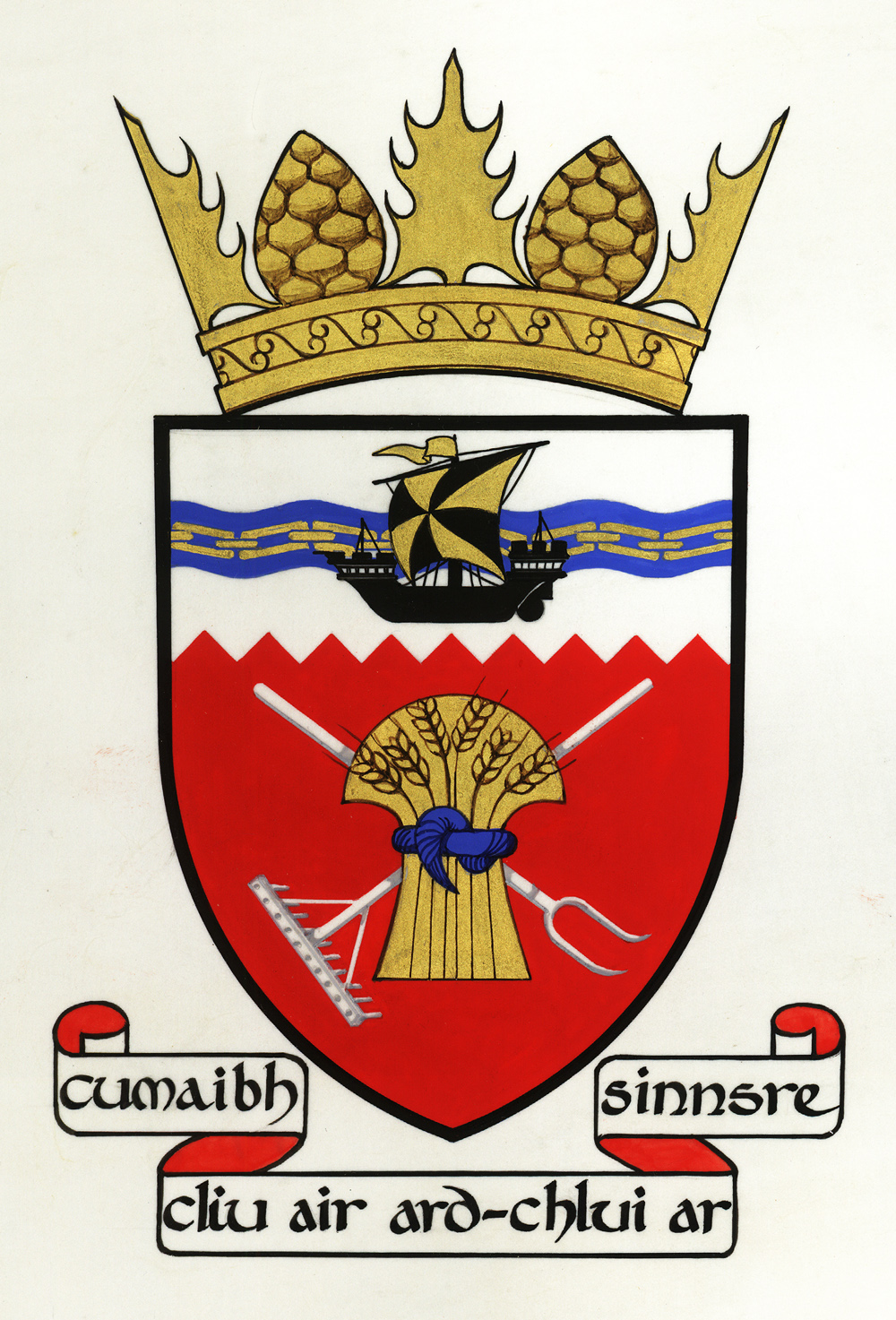 AGENDATIREE COMMUNITY COUNCIL PUBLIC MEETING by ZoomWednesday 1 July 2020 7 pm 1. Apologies2. Conflicts of interest3. Minutes of the last meeting and matters arising4. Correspondence5. Ferry update6. Air service update7. Scarinish phone box8. Virtual Doors Open Day9. Complaint about governance10. AOCB